各位遊星実行委員会高校のゲーム部による無料ゲームアプリ『はじまらない入学式　〜ボクが知りたかったこと〜』の事前登録が開始！遊星高校 ゲーム部（https://yusei-ed.jp/club/game/）によるiOS/Android端末向けにアドベンチャーゲーム『はじまらない入学式』の配信が決定し、2017年3月14日（火）より、事前登録が「予約トップ10」にてスタートしました！ 事前登録頂いた方には、アプリリリース時に配信開始のお知らせが届きます。是非この機会に事前登録をしてください！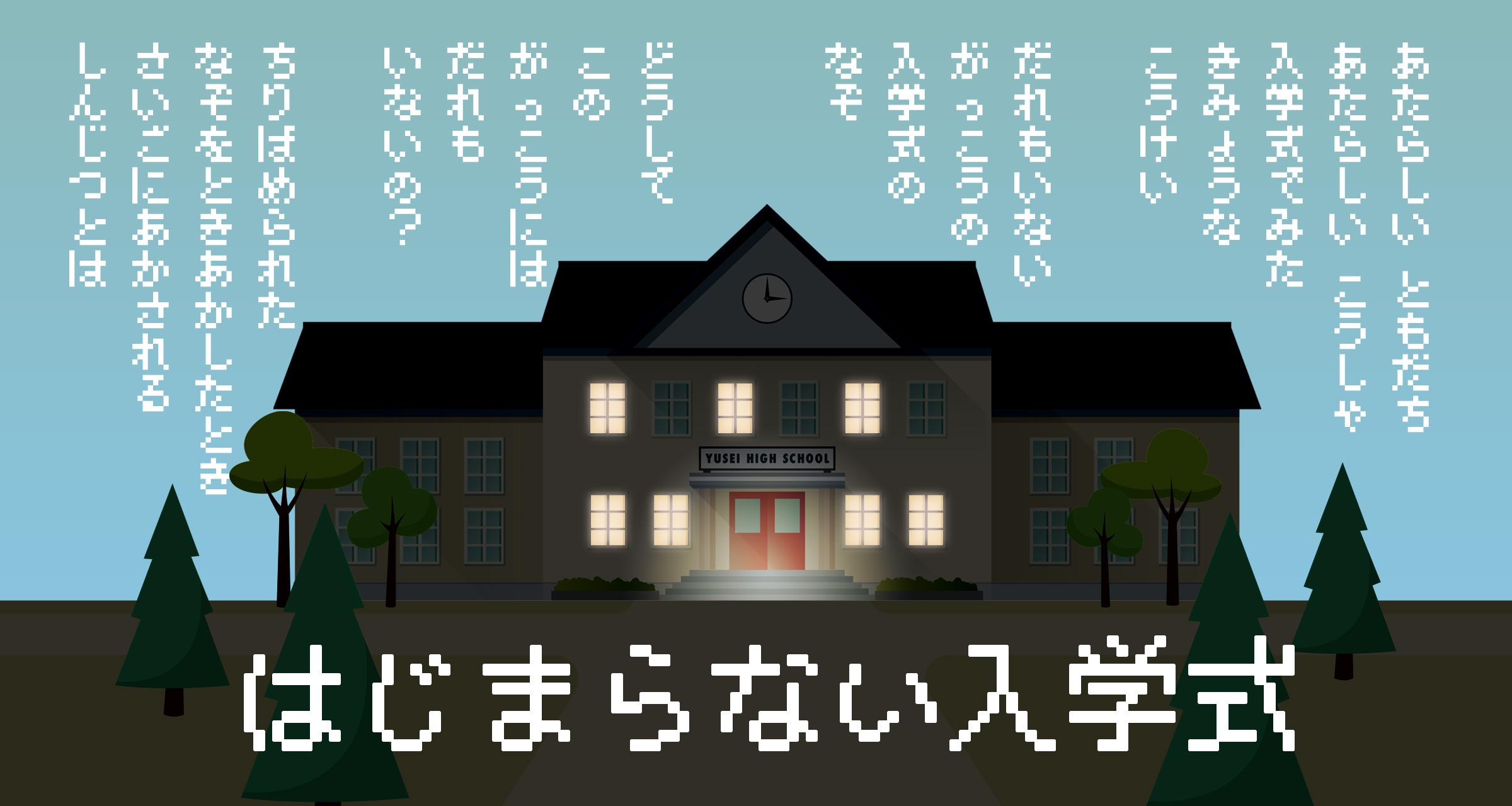 ■予約TOP10・iOS		：https://yoyaku-top10.jp/u/a/MjIyMzk・Android	：https://yoyaku-top10.jp/u/a/MjIyNDA作品情報遊星高校ゲーム部が、新入生に贈る謎解きアドベンチャーゲーム！もちろん、遊星高校の生徒でなくとも事前登録、プレイは可能です。<ストーリー>新しいともだち。新しい校舎。これからはじまる楽しい学園生活に、胸を高鳴らせていたあなたが、入学式で見た奇妙な光景とは……「どうして、この学校には誰もいないの……？」新入生のいない入学式の謎。散りばめられた謎を解き終えた時、最後に明かされる真実とは……？<情報>【タイトル】		『はじまらない入学式　〜ボクが知りたかったこと〜（仮）』【配信開始日】	　2017年5月（予定）【価格】		　無料【カテゴリー】	　アドベンチャーゲーム【対応OS】		　iOS/Android　（※機種によりご利用頂けない場合があります。）　　　　　　　遊星高校 ゲーム部とは『遊星高校 ゲーム部』とは、TwitterなどのSNS上で活動するSRキャラクター (Simulated Reality Character)による部活です。架空の存在である彼らの物語空間と、私たちの現実空間とが交差していく、新たなキャラクタープロジェクトで、あたかもこの世界のどこかで生きているかのように、リアルタイムの出来事を発信・共有したり、実際に遊べるゲーム作品などを発表していきながら、映像・グッズ・イベントなど多角的に展開します。遊星高校ゲーム部では、誰かに喜んでもらえるゲーム制作に奮闘する高校生たちの日々を発信します。悩んだり、喜んだりしながら、青春を謳歌する彼らの体験を通して、ゲーム制作を含めたものづくりの原体験を伝えていきます。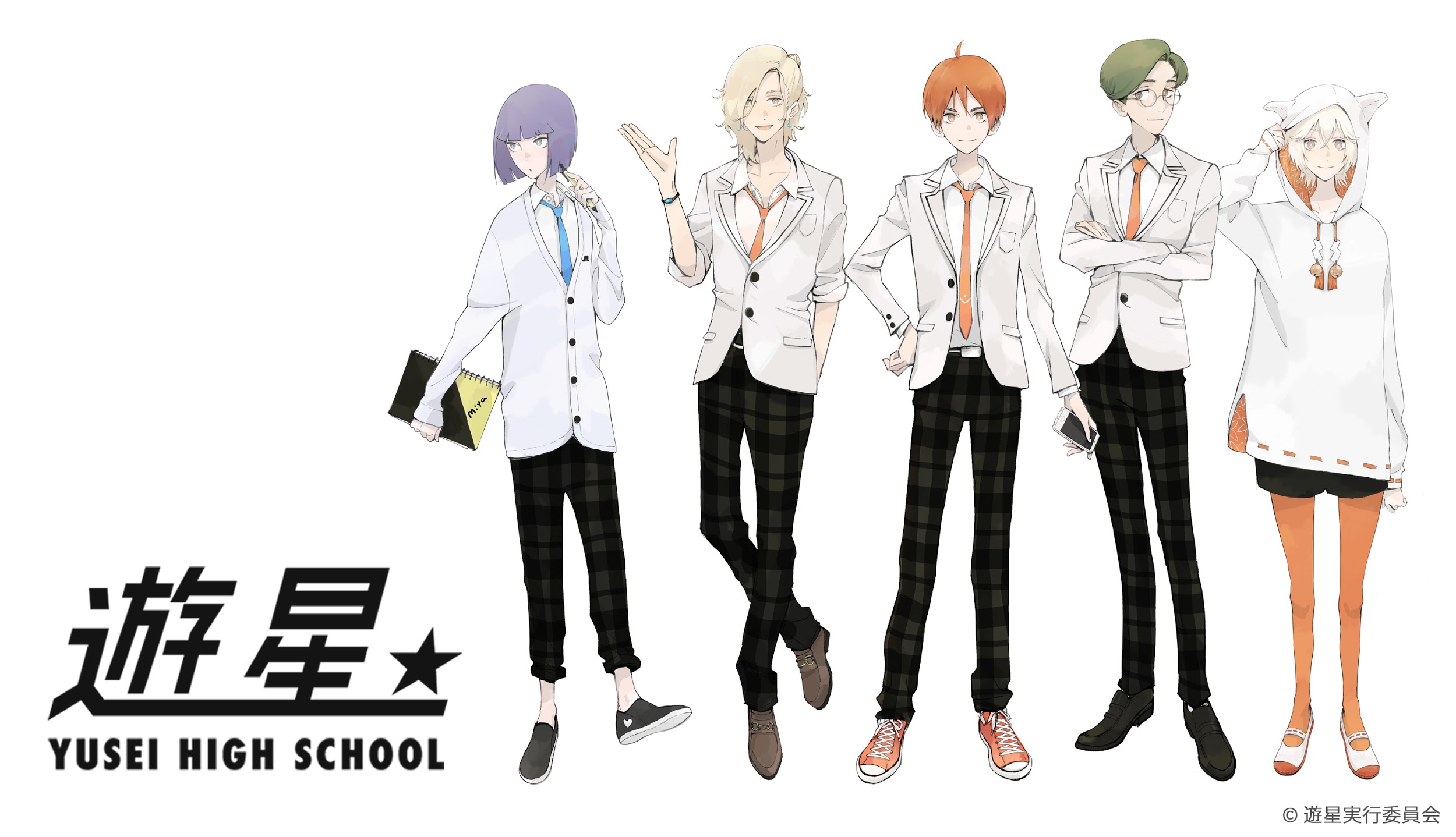 ゲーム部は、現在以下のメンバーからなる。二ノ島和都（@kazuton0517）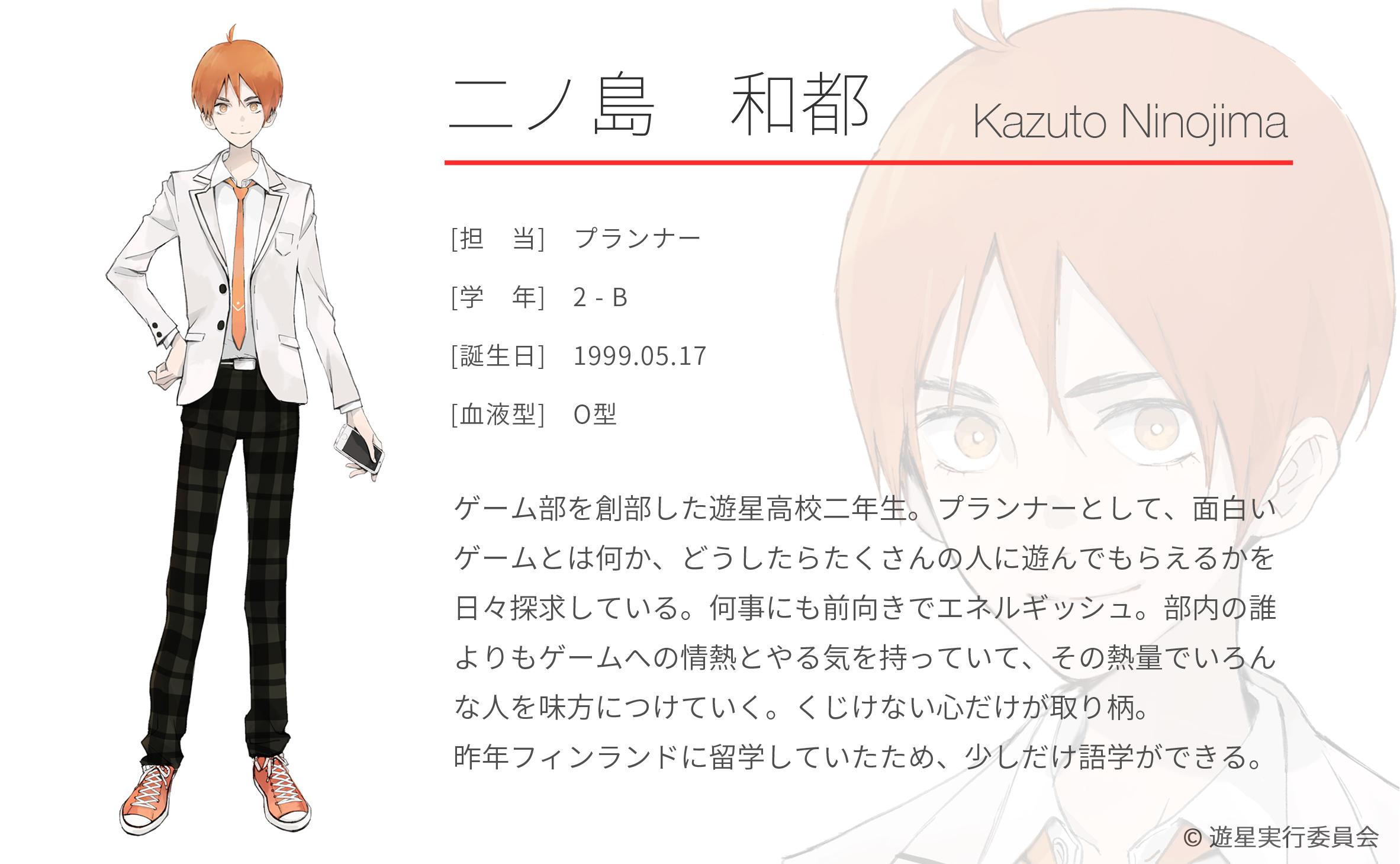 山下結（@yamashitau1210）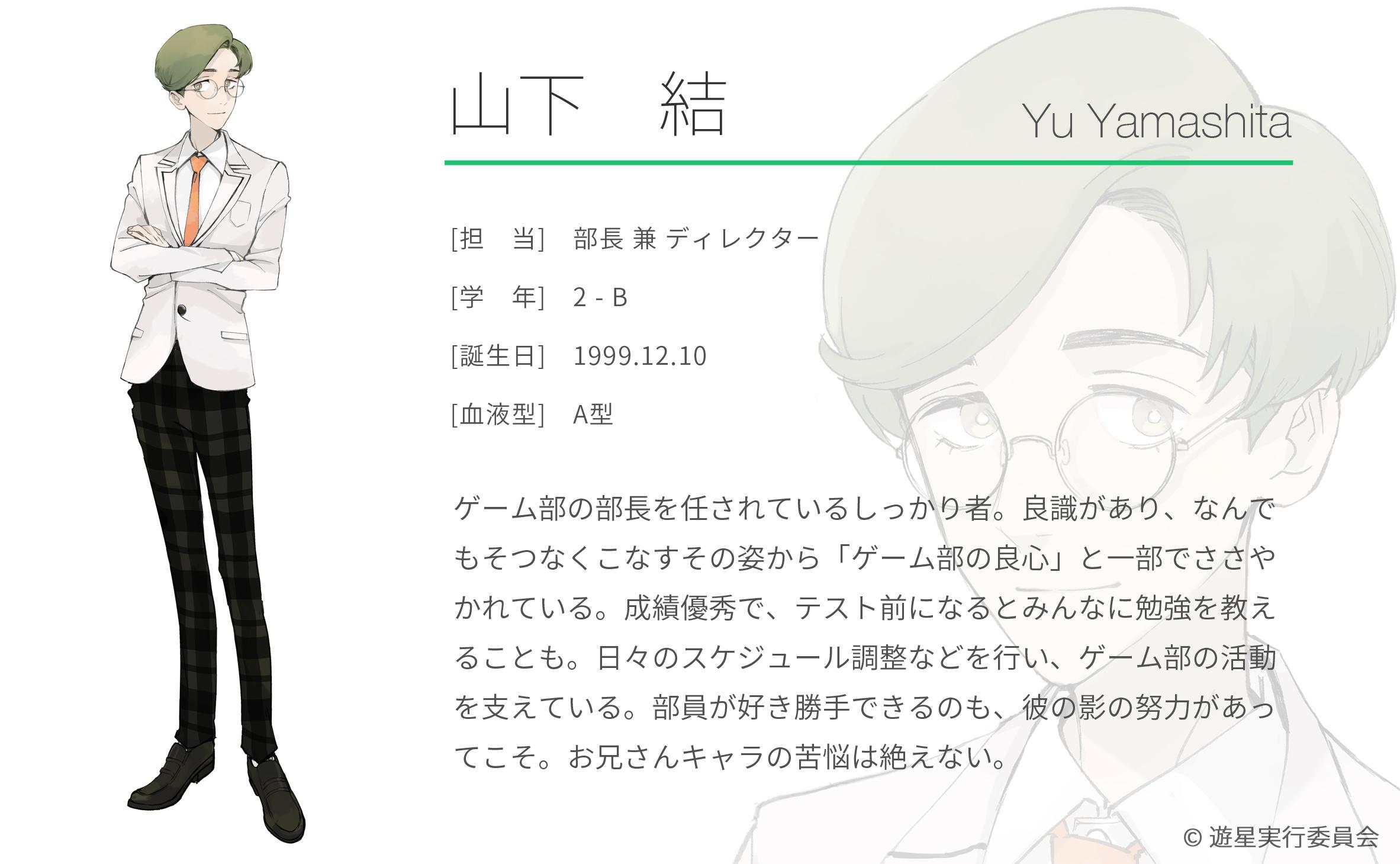 星門涼平（@stagexxx）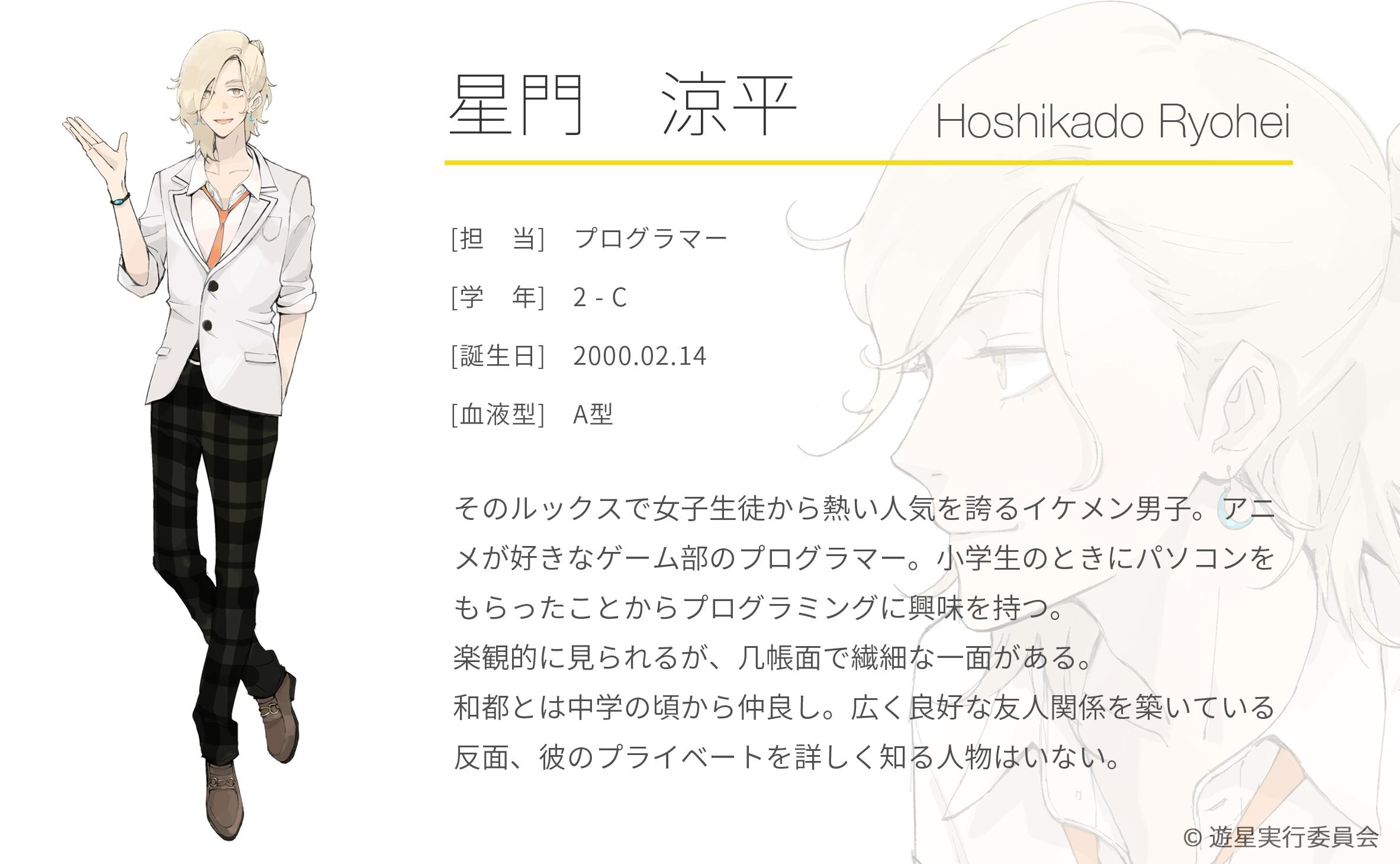 浪川雅（@chocowotabetai）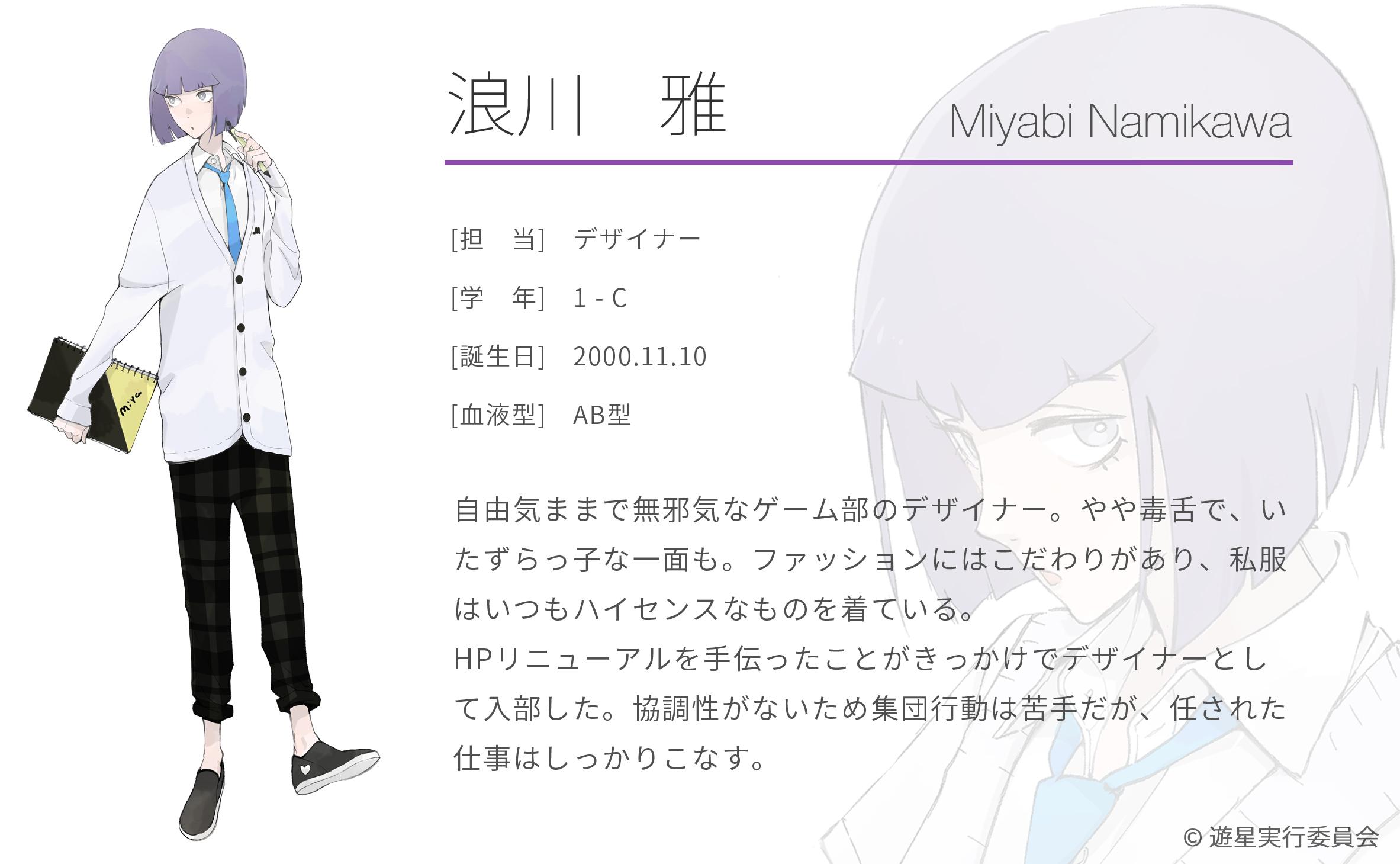 葛葉賢（@kashicotokaeru）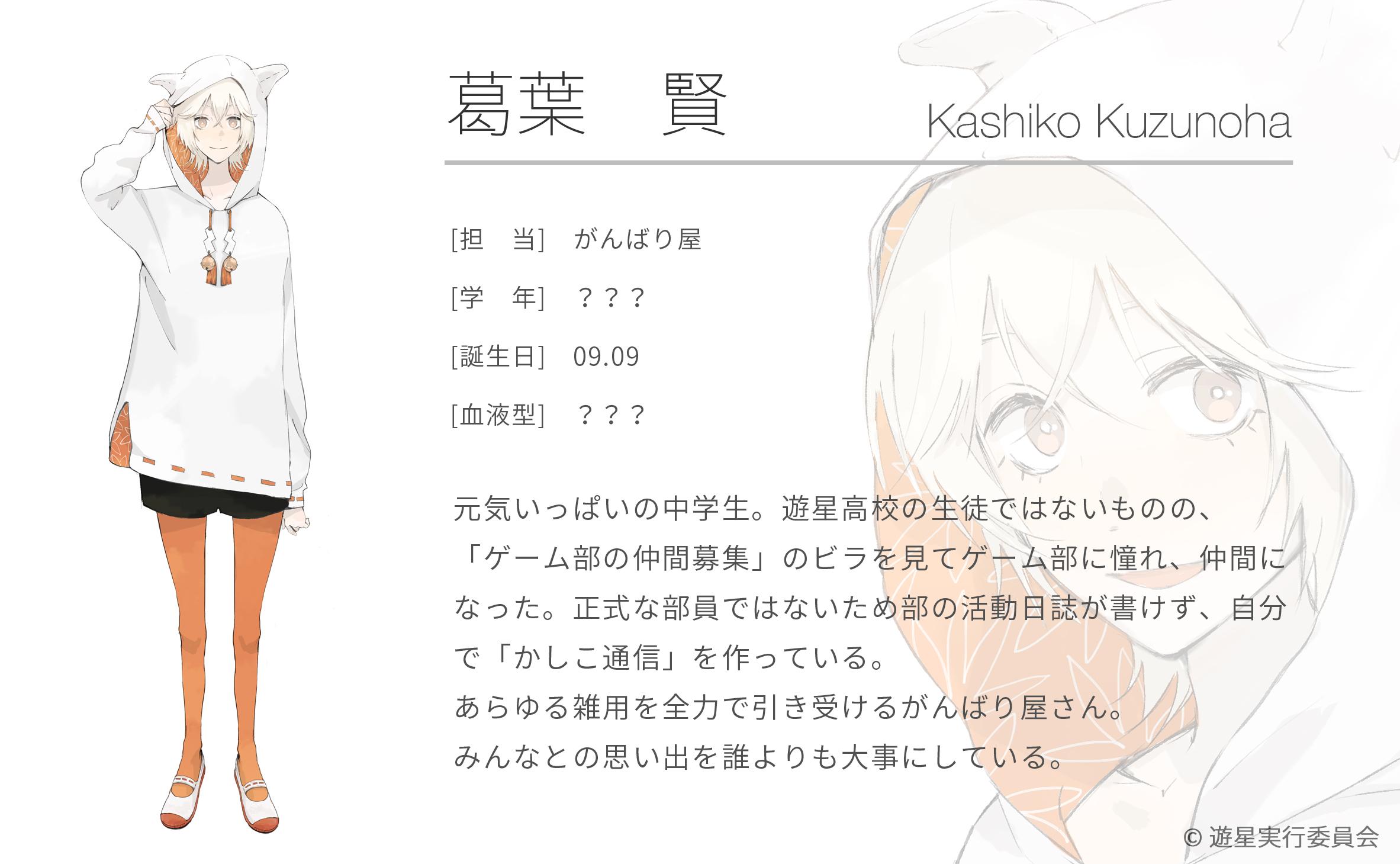 ★公式ソーシャルアカウント【公式Twitter】	https://twitter.com/YuseiGameClub【公式Instagram】	準備中...！多くの人にゲーム制作に興味を持ってもらえたらと思い、毎日更新しています。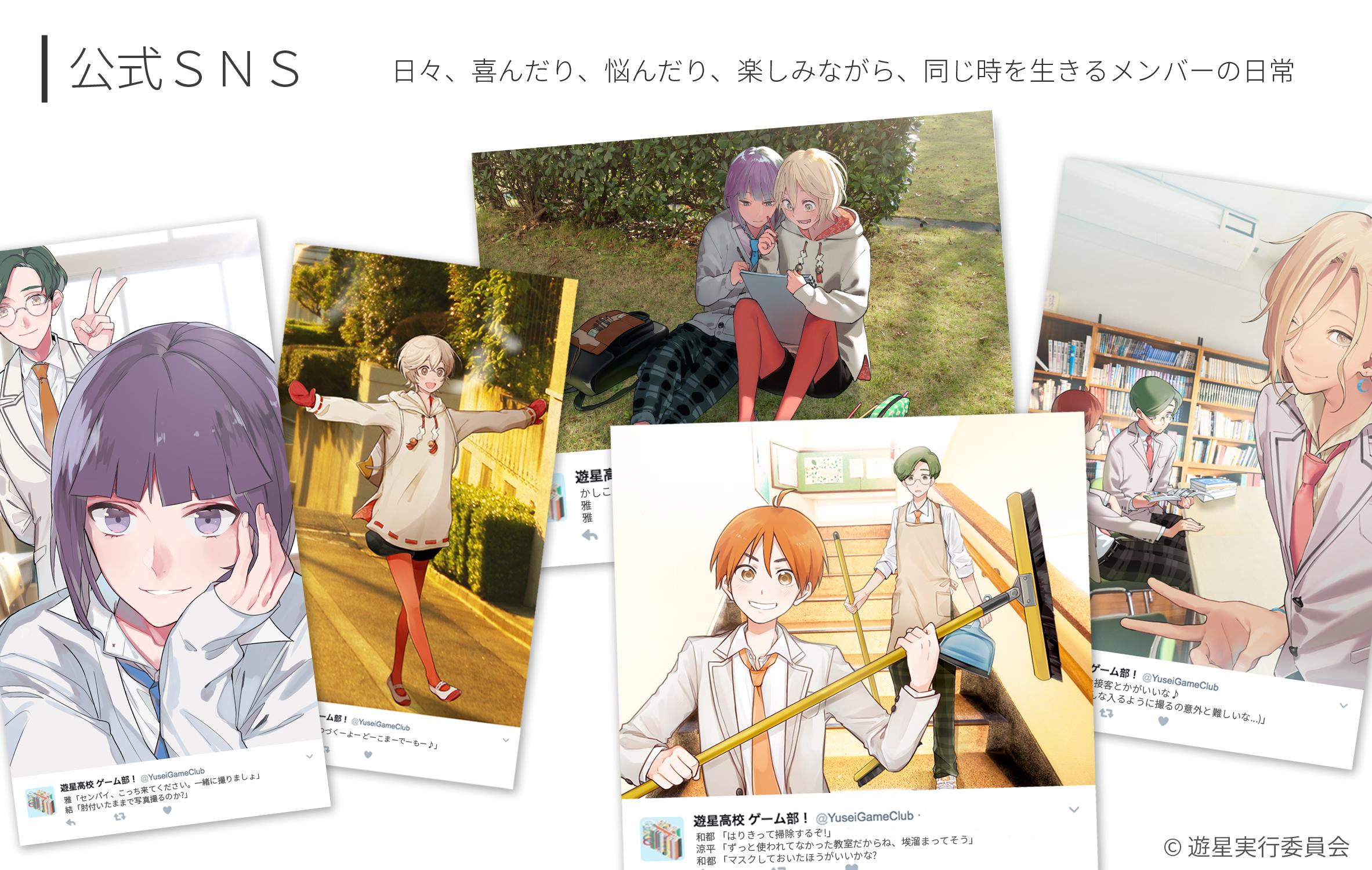 ★公式サイトもリニューアルし、いろんなページを公開中！【公式サイト】	https://yusei-ed.jp/club/game/【問い合わせ先】	gameclub@yusei-ed.jp© 遊星実行委員会https://yusei-ed.jp